Governing Document Enhancement & Clarification SubcommitteeConference and Training Center & WebExDecember 11, 20159:00 a.m. – 12:00 p.m. ESTAdministration (9:00 – 9:10)	Ms. Janell Fabiano, and Mr. Rami Dirani, PJM, will conduct welcome, roll call, review of PJM meeting guidelines and approval of meeting minutes.GDECS – Voting (9:10 – 9:15)Definitions & Markets Clean-Up - Ms. Janell Fabiano, PJM, will review the vote results for governing document definitions and Markets Governing Documents Clean-Up that were first read at the October 23, 2015 GDECS meeting. Governing Document Language (9:15 – 9:30)Mr. Adam Keech, PJM, will discuss revisions to address sell offer options for pumped storage hydropower units and self-scheduling and pool-scheduling of hydropower units.  PJM Glossary (9:30 – 10:15)Ms. Rebecca Carroll, PJM, and Mr. Steve Shparber, PJM, will discuss the PJM definitions clean-up project.Definitions (10:15 – 10:30)Ms. Jennifer Tribulski, PJM, will review proposed edits to definitions within the governing documents.  The definitions presented will be present as both first and second read item today.Markets Governing Documents Clean Up (10:30 – 11:50)Markets Governing Documents Clean-Up – First & Second Read itemsA. Ms. Jennifer Tribulski, PJM, will review as a second read updates/proposed changes made to various market related topics.B. Ms. Jennifer Tribulski, PJM, will review as a first/second read updates/proposed changes made to various market related topics.Future Agenda Items (11:50 - 12:00)Participants will have the opportunity to request the addition of any item(s) to the agenda of a future GDECS meeting.Ms. Fabiano, PJM, will review the progress and potential for “hiatus” status of the GDECS.Author: Rami DiraniCera#5828163Anti-trust:You may not discuss any topics that violate, or that might appear to violate, the antitrust laws including but not limited to agreements between or among competitors regarding prices, bid and offer practices, availability of service, product design, terms of sale, division of markets, allocation of customers or any other activity that might unreasonably restrain competition.  If any of these items are discussed the chair will re-direct the conversation.  If the conversation still persists, parties will be asked to leave the meeting or the meeting will be adjourned.Code of Conduct:As a mandatory condition of attendance at today's meeting, attendees agree to adhere to the PJM Code of Conduct as detailed in PJM Manual M-34 section 4.5, including, but not limited to, participants' responsibilities and rules regarding the dissemination of meeting discussion and materials.
Public Meetings/Media Participation: Unless otherwise noted, PJM stakeholder meetings are open to the public and to members of the media. Members of the media are asked to announce their attendance at all PJM stakeholder meetings at the beginning of the meeting or at the point they join a meeting already in progress. Members of the Media are reminded that speakers at PJM meetings cannot be quoted without explicit permission from the speaker. PJM Members are reminded that "detailed transcriptional meeting notes" and white board notes from "brainstorming sessions" shall not be disseminated. Stakeholders are also not allowed to create audio, video or online recordings of PJM meetings.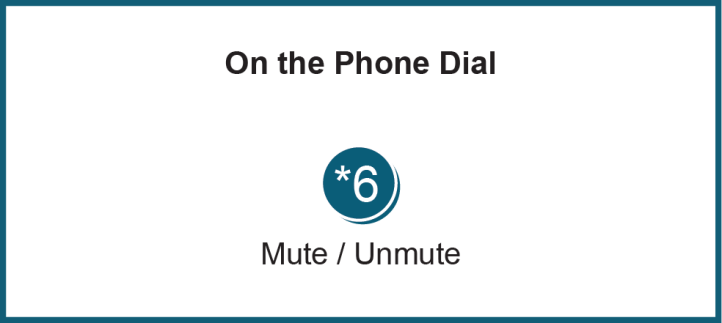 Future Meeting DatesFuture Meeting DatesFuture Meeting DatesJanuary 20, 20169:00 a.m. – 3:00 p.m.PJM Conference & Training Center/ WebexFebruary 17, 20169:00 a.m. – 3:00 p.m.PJM Conference & Training Center/ WebexMarch 16, 20169:00 a.m. – 3:00 p.m.PJM Conference & Training Center/ Webex